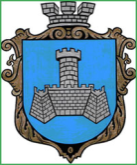 Українам. Хмільник  Вінницької областіР О З П О Р Я Д Ж Е Н Н Я МІСЬКОГО  ГОЛОВИ від 11 березня 2021 р.                                                                     №108-р                                                          Про проведення   позачерговогозасідання виконкому міської ради      Розглянувши службові записки начальника фінансового управління Хмільницької міської ради Тищенко Т.П. від 10.03.2021 року №159,в. о. начальника управління ЖКГ та КВ Хмільницької міської ради Литвиненко І.С. від 11.03.2021 року, директора територіального центру соціального обслуговування (надання соціальних послуг) Хмільницької міської ради Вепрінцової Н.С. від 10.03.2021р. №43, в. о. начальника управління містобудування та архітектури міської ради Олійника О.А. від 11.03.2021 р., відповідно до п.п.2.2.3 пункту 2.2 розділу 2 Положення про виконавчий комітет Хмільницької міської ради 7 скликання, затвердженого  рішенням 46 сесії міської ради 7 скликання від 22.12.2017р. №1270, керуючись ст.42,ст.59 Закону України „Про місцеве самоврядування в Україні”:Провести  позачергове засідання виконкому  міської ради 12.03.2021 року о 10.00 год., на яке винести наступні питання:2.Загальному відділу міської ради  ( О.Д.Прокопович) довести це  розпорядження до членів виконкому міської ради та всіх зацікавлених суб’єктів.3.Контроль за виконанням цього розпорядження залишаю за собою.                 Міський голова                              М.В.ЮрчишинС.П.МаташО.Д.ПрокоповичН.А.БуликоваС.П.МаташО.Д.ПрокоповичН.А.Буликова1Про виконання фінансового плану КП «Хмільникводоканал» за 2020 рік Про виконання фінансового плану КП «Хмільникводоканал» за 2020 рік Доповідає: Бойко Сергій Петрович Директор  КП «Хмільникводоканал»                       2Про організацію безкоштовного харчування учнів 5-11 класів у закладах загальної середньої освіти Хмільницької міської територіальної громадиПро організацію безкоштовного харчування учнів 5-11 класів у закладах загальної середньої освіти Хмільницької міської територіальної громадиДоповідає: Коведа Галина Іванівна            Начальник Управління освіти, молоді та спорту Хмільницької міської ради                                                               3Про часткове звільнення гр. Олійника Мар»яна Юрійовича від оплати за харчування дітей в ДНЗ №1 Про часткове звільнення гр. Олійника Мар»яна Юрійовича від оплати за харчування дітей в ДНЗ №1 Доповідає: Коведа Галина Іванівна                Начальник Управління освіти, молоді та спорту Хмільницької міської ради                                                               4Про часткове звільнення гр.  Прокоповича Віктора Олексійовича від оплати за харчування дитини в ДНЗ №1    Про часткове звільнення гр.  Прокоповича Віктора Олексійовича від оплати за харчування дитини в ДНЗ №1    Доповідає:  Коведа Галина Іванівна               Начальник Управління освіти, молоді та спорту Хмільницької міської ради                                                                5Про часткове звільнення гр. Панасюка Олексія Івановича від оплати за харчування дитини в ДНЗ №1               Про часткове звільнення гр. Панасюка Олексія Івановича від оплати за харчування дитини в ДНЗ №1               Доповідає: Коведа Галина Іванівна               Начальник Управління освіти, молоді та спорту Хмільницької міської ради                                                                6Про приватизацію державного житлового фонду в м.Хмільнику Про приватизацію державного житлового фонду в м.Хмільнику Доповідає: Мацюк Григорій Степанович    В. о. начальника КП «Хмільницька ЖЕК» 7Про затвердження в новій редакції Положення про організацію роботи соціально-транспортної служби «Надія» для перевезення осіб з інвалідністю та інших маломобільних груп населення Хмільницької міської територіальної громадиПро затвердження в новій редакції Положення про організацію роботи соціально-транспортної служби «Надія» для перевезення осіб з інвалідністю та інших маломобільних груп населення Хмільницької міської територіальної громадиДоповідає: Вепрінцова Наталія СтепанівнаДиректор територіального центру соціального обслуговування (надання соціальних послуг) Хмільницької міської ради8Про встановлення опіки над майном дитини-сироти Лоїка Вадима Анатолійовича, 2005 р.н.,призначення над ним опікиПро встановлення опіки над майном дитини-сироти Лоїка Вадима Анатолійовича, 2005 р.н.,призначення над ним опікиДоповідає: Тишкевич Юрій ІвановичНачальник служби у справах дітей міської ради9Про розгляд клопотань юридичних та фізичних осіб з питань видалення деревонасаджень у населених пунктах Хмільницької міської територіальної громади  Про розгляд клопотань юридичних та фізичних осіб з питань видалення деревонасаджень у населених пунктах Хмільницької міської територіальної громади  Доповідає:  Литвиненко Інна Сергіївна   В. о. начальника управління житлово-комунального господарства та комунальної власності міської ради  10Про розгляд клопотань юридичних та фізичних осіб з питань видалення деревонасаджень у населених пунктах Хмільницької міської територіальної громади Про розгляд клопотань юридичних та фізичних осіб з питань видалення деревонасаджень у населених пунктах Хмільницької міської територіальної громади Доповідає: Литвиненко Інна Сергіївна В. о. начальника управління житлово-комунального господарства та комунальної власності міської ради11Про розгляд клопотань юридичних та фізичних осіб з питань видалення деревонасаджень у населених пунктах Хмільницької міської територіальної громадиПро розгляд клопотань юридичних та фізичних осіб з питань видалення деревонасаджень у населених пунктах Хмільницької міської територіальної громадиДоповідає: Литвиненко Інна СергіївнаВ. о. начальника управління житлово-комунального господарства та комунальної власності міської ради12Про затвердження висновку про вартість майна, яке перебуває на балансі КП «Хмільницька ЖЕК»       Про затвердження висновку про вартість майна, яке перебуває на балансі КП «Хмільницька ЖЕК»       Доповідає: Литвиненко Інна СергіївнаВ. о. начальника управління житлово-комунального господарства та комунальної власності міської ради13Про затвердження акту комісії з визначення та відшкодування збитків власникам землі та землекористувачам, що стосується ТОВ «Хорсан Енерджі»      Про затвердження акту комісії з визначення та відшкодування збитків власникам землі та землекористувачам, що стосується ТОВ «Хорсан Енерджі»      Доповідає: Тишкевич Світлана Вікторівна  Начальник управління земельних відносин міської ради  Про затвердження проектно-кошторисної документаціїПро затвердження проектно-кошторисної документації14Доповідає: Олійник Олександр АнатолійовичВ. о. начальника управління містобудування та архітектури міської ради15Про проєкт рішення міської ради «Про внесення змін до рішення 3 сесії міської ради 8 скликання від 24.12.2020 року №114 «Про бюджет Хмільницької міської територіальної громади на 2021 рік» (зі змінами)           Про проєкт рішення міської ради «Про внесення змін до рішення 3 сесії міської ради 8 скликання від 24.12.2020 року №114 «Про бюджет Хмільницької міської територіальної громади на 2021 рік» (зі змінами)           Доповідає:  Тищенко Тетяна Петрівна     Начальник фінансового управління міської ради    16Про проект рішення міської ради «Про затвердження договору про передачу коштів між місцевими бюджетами у 2021 році»Про проект рішення міської ради «Про затвердження договору про передачу коштів між місцевими бюджетами у 2021 році»Доповідає:  Тищенко Тетяна ПетрівнаНачальник фінансового управління міської ради17Про перелік питань що виносяться на розгляд  позачергової 8  сесії Хмільницької міської ради 8 скликання   12  березня 2021 року         Про перелік питань що виносяться на розгляд  позачергової 8  сесії Хмільницької міської ради 8 скликання   12  березня 2021 року         Доповідає: Крепкий Павло Васильович   Секретар міської ради